Základní škola Neubuz, okres Zlín, příspěvková organizace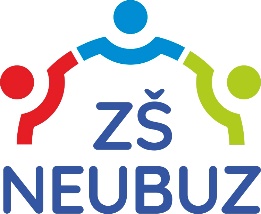 ZÁPISNÍ  LIST pro školní rok 2024/2025Jméno a příjmení dítěte___________________________ Datum narození__________________Rodné číslo _________________Místo narození_______________________________________Státní občanství__________     Bytem  ______________________________________________ Údaje o předchozím vzdělávání žáka (ZŠ,MŠ) _________________________________________Zdravotní pojišťovna ____________ Mateřská škola ___________________________________Bude navštěvovat ŠD_____________________ Výslovnost______________________________Zdravotní stav, postižení, obtíže ___________________________________________________Sourozenci: jméno, třída _________________________________________________________OTEC (ZÁKONNÝ ZÁSTUPCE)  _____________________________________________________________________________ Bydliště (pokud je odlišné)________________________________________________________Telefon - mobil _____________________________ do zam._____________________________E-mail ________________________________________________________________________MATKA (ZÁKONNÝ ZÁSTUPCE) _____________________________________________________________________________  Bydliště (pokud je odlišné)________________________________________________________Telefon - mobil _____________________________ do zam._____________________________E-mail ________________________________________________________________________V  _________________________	dne _______________________Zapsala:	   